Trabajo de recuperación de inglés – Segundo grado Tema: “Poster with instructions”Nombre del alumno(a): __________________________________________________No. Lista: ____Grupo: “____” Turno: ____ I. Match the instructions and the environmental emergency.II. Match the signs with the correct meaning.III. Match the columns.IV. Complete the instructions.1. Do not __________________ elevators.2. __________________ your vehicle in case of flood.3. __________________ first aids.4. __________________ through the smoke.5. __________________ away from windows and heavy objects.6. __________________ your family close.V. Unscramble the sentences.1 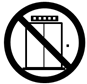 Do not use elevators.(      ) Flood.2 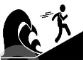 Go to higher grounds.(      ) Tsunami.3 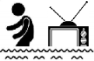 Stay away from electronics.(      ) Earthquake.4 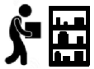 Stock food and supplies.(      ) Fire.5 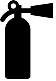 Use the fire extinguisher.(      ) Ice storm.1 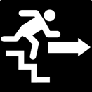 (      ) Go to higher grounds.2 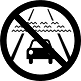 (      ) Do not use elevators.3 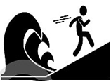 (      ) Use stairs.4 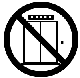 (      ) Keep your family close.5 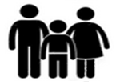 (      ) Do not drive into floated areas.1. Stay away from…2. Do not…3. Provide first…4. Call to…5. Keep…(      ) emergency services.(      ) heavy objects.(      ) run during shaking.(      ) calm.(      ) aid for someone in need.123456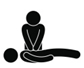 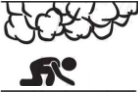 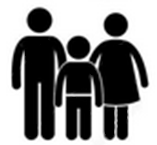 Crawl - Provide - Use – Abandon – Stay - Keepnot / use / do / the elevators__Do not use the elevators__________________________close / keep / family / your________________________________________________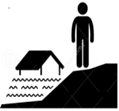 higher grounds / to / go________________________________________________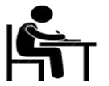 evacuation / plan / an / route________________________________________________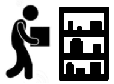 stock / food / supplies / and________________________________________________